ПАМЯТКАмеры поддержки гражданам ДНР, ЛНР и Украины, прибывшим на территорию Красноярского края в экстренном порядке в 2022 годуТелефон «горячей линии» - 122* 5Меры социальной поддержки для лиц, не имеющих гражданства РФ:  Меры социальной поддержки для лиц, имеющих гражданство РФ:Медицинская помощь- Проведение обязательного медицинского освидетельствования граждан для получения вида на жительства осуществляется краевыми государственными учреждениями здравоохранения бесплатно.- Содействие в получении полиса обязательного медицинского страхования (в учреждениях здравоохранения по месту пребывания граждан)- Скорая медицинская помощь гражданам оказывается бесплатно независимо от наличия личного документа и полиса обязательного медицинского страхования. - Плановая медицинская помощь в амбулаторных и в стационарных условиях гражданам ДНР, ЛНР и Украины оказывается по полису обязательного медицинского страхования. .Помощь по вопросам обучения детейДетям граждан, прибывших на территорию края из ДНР, ЛНР и Украины, предоставляется возможность посещения дошкольных учебных заведений и получения общего образования. Учебники и учебные пособия предоставляются бесплатно. Также семьям предоставляется психолого-педагогическое сопровождение детей в образовательном процессе, их индивидуальное консультирование и педагогическая поддержка (в очной форме, а также посредством телефонной или видеосвязи).«Горячая линия» по вопросам обучения детей министерства образования Красноярского края - 8 (391) 221-65-93.Получить выплату гражданам Украины, ДНР и ЛНР, прибывшим в экстренном массовом порядке на отдельные территории РФ через портал государственных услуг Российской Федерации: https://www.gosuslugi.ru/600428/1/form 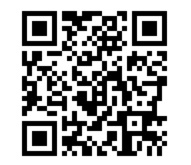 № п/пМера поддержкиКуда обратиться 1.Единовременная материальная помощь в размере 10 000 рублей, предоставляемая министерством труда и социального развития Ростовской области (федеральная выплата)Территориальное отделение КГКУ «УСЗН» по месту пребывания гражданина;портал государственных услуг РФ (ссылка на услугу размещена в конце памятки) 2.Единовременная материальная помощь в размере 10 000 рублей из средств резервного фонда Правительства Красноярского края (краевая выплата)КЦСОН (комплексный центр социального обслуживания) по месту пребывания гражданина3.Обеспечение предметами первой необходимости и одеждойКЦСОН по месту пребывания гражданина КГБУ СО «ЦСОН» г. Красноярск, ул. Сады, 88 (391)202-64-654.Предоставление временного места пребывания в социальной гостиницеКЦСОН по месту пребывания гражданина в                  с. Богучаны, с. Ирбейское, с. Шалинское, с. Тасеево,  пгт. Н. Пойма, г. Кодинск, г. Заозерный, г. Дудинка, п. Тура.КГБУ СО «Дом-интернат «Родник» г. Красноярск, ул. Шевченко, д. 68А8(391)266-62-74 № п/пМера поддержкиКуда обратиться 1.Единовременная материальная помощь в размере 10 000 рублей, предоставляемая министерством труда и социального развития Ростовской области (федеральная выплата)Территориальное отделение КГКУ «УСЗН» по месту пребывания гражданина;портал государственных услуг РФ (ссылка на услугу размещена в конце памятки) 2.Единовременная материальная помощь в размере 10 000 рублей из средств резервного фонда Правительства Красноярского края (краевая выплата)КЦСОН по месту пребывания гражданина3.Обеспечение предметами первой необходимости и одеждойКЦСОН по месту пребывания гражданина,
КГБУ СО "ЦСОН» г. Красноярск, ул. Сады, 88 (391)202-64-654.Предоставление временного места пребывания в социальной гостиницеКЦСОН по месту пребывания гражданина в                      с. Богучаны, с. Ирбейское, с. Шалинское, с. Тасеево,  пгт. Н. Пойма, г. Кодинск, г. Заозерный, г. Дудинка, п. Тура.КГБУ СО «Дом-интернат «Родник» г. Красноярск, ул. Шевченко, д. 68А8(391)266-62-745.Единовременная адресная материальная помощь гражданам, находящимся в трудной жизненной ситуацииТерриториальное отделение КГКУ «УСЗН» по месту пребывания гражданина6.Иные меры социальной поддержки в зависимости от социально-правового статуса гражданинаТерриториальное отделение КГКУ «УСЗН» по месту пребывания гражданина